                FZ.2380.11.C.22.2022INFORMACJAO WYBORZE NAJKORZYSTNIEJSZEJ OFERTYNa podstawie art. 253 ust. 2 ustawy Prawo zamówień publicznych (tekst jedn. Dz. U. z 2021 r.  poz. 1129 ze zm.) Zamawiający informuje, że w postępowaniu prowadzonym w trybie podstawowym bez negocjacji na WYMIANĘ INSTALACJI WODOCIĄGOWYCH 
w BUDYNKU KOMENDY MIEJSKIEJ POLICJI w BIAŁYMSTOKU przy ul. BEMA 4 (postępowanie nr 11/C/22) jako najkorzystniejsza została wybrana oferta Wykonawcy:P.H.U.R. FELIX 2 Paweł Danilczukul. Szosa Knyszyńska 8, 15-694 Białystok – Fastyz ceną ofertową brutto:  329.000,00 złUzasadnienie wyboru: Zgodnie z art. 239 ust. 1 ustawy w/w oferta jest najkorzystniejsza na podstawie kryteriów oceny ofert określonych w dokumentach zamówienia.Punktacja przyznana złożonym w postępowaniu ofertom:                      Sławomir Wilczewski                            (podpis na oryginale)Wyk. w 1 egz. Białystok, dnia 13 maja 2022 rokuBiałystok, dnia 13 maja 2022 rokuBiałystok, dnia 13 maja 2022 rokuBiałystok, dnia 13 maja 2022 rokuBiałystok, dnia 13 maja 2022 roku                         ZastępcaKomendanta Wojewódzkiego Policji w Białymstoku                         ZastępcaKomendanta Wojewódzkiego Policji w Białymstoku                         ZastępcaKomendanta Wojewódzkiego Policji w BiałymstokuNr ofertyNazwa(firma)i adres WykonawcyCena brutto w zł/ liczba punktów w kryterium cena = 60%Gwarancja/liczba pktw kryteriumgwarancja= 40%Łączna liczba punktów1Zakład Instalatorstwa Sanitarnego i C.O. Bogusław Piekutul. Marjańskiego 3 lok. 307, 15-402 Białystok730.128,00 zł/ 27,04 pkt60 m-cy/40 pkt67,042Zakład Instalacji Sanitarnych „ISKAM” mgr inż. Kamil Kintop ul. Pietkiewicza 19/31, 15-689 Białystok385.300,00 zł/ 51,23 pkt60 m-cy/40 pkt91,233SAN-SERWIS Dariusz Sitkoul. Akacjowa 10, 16-020 Czarna Białostocka768.750,00 zł/ 25,68 pkt60 m-cy/40 pkt65,684P.H.U.R. FELIX 2 Paweł Danilczukul. Szosa Knyszyńska 815-694 Białystok - Fasty329.000,00 zł/ 60,00 pkt60 m-cy/40 pkt100,005HYDRATEC Sp. z o.o.ul. por. Anatola Radziwonika 1215-166 Białystok350.550,00 zł/ 56,31 pkt60 m-cy/40 pkt96,316Przedsiębiorstwo Instalacyjne „NIKOT” M. Nikołajuk, A. Otapowicz Sp. j.Al. 1000-lecia Państwa Polskiego 4/30115-111 Białystok362.850,00 zł/ 54,40 pkt60 m-cy/40 pkt94,407Zakład Robót Inżynieryjnych mr inż. Wojciech Jarmocul. Waszyngtona 12/70, 15-274 Białystok329.394,00 zł/ 59,93 pkt60 m-cy/40 pkt99,93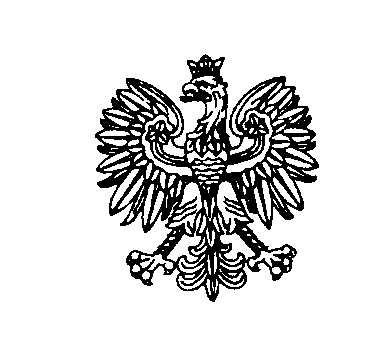 